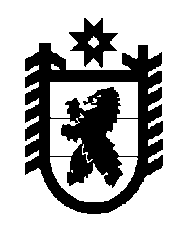 Российская Федерация Республика Карелия    РАСПОРЯЖЕНИЕГЛАВЫ РЕСПУБЛИКИ КАРЕЛИЯВнести в состав Комиссии по координации работы по противодействию коррупции в Республике Карелия (далее – Комиссия), утвержденный распоряжением Главы Республики Карелия от  15 октября 2015 года 
№ 353-р, следующие изменения:1) включить в состав Комиссии Тельнова О.В. – первого заместителя Главы Республики Карелия, назначив его заместителем председателя Комиссии;2) исключить из состава Комиссии Громова О.Ю.          Глава Республики  Карелия                                                               А.П. Худилайненг. Петрозаводск16  декабря  2015 года№ 445-р